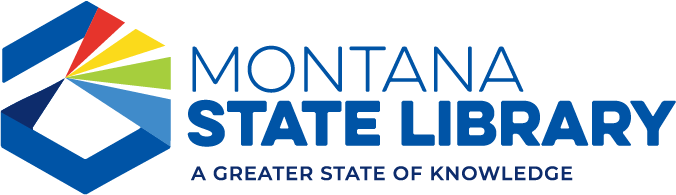 Grant Proposal ExerciseGrant search keywordsExecutive SummaryStatement of NeedOur project seeks to address the problem of/need for [x] in our community. Statistics/survey data from [x] demonstrates that this is impacting our community, resulting in [explain the problem in detail].Project Description: What and HowTo help address this problem/need, the library wants to [describe activities to be funded by the grant in detail]. Our goal is to [accomplish x] by doing [activities xyz] between [specific timeframe].Our plan to carry out a successful project involves [identify roles of staff positions and organization partners]. We will identify success for this project as... [describe what success will look like for this project]We will measure success by... [explain how you will know whether you’ve met your definition of success. Will you need to survey participants? Count program attendees or circulation statistics? Etc.]After the duration of the grant award, we plan to sustain the momentum of our project by... [explain what will happen after the grant funding runs out].QualificationsOur library is uniquely positioned to address this need because...[describe previous accomplishments in this area by the library and/or grant partners; or other reasons why the library is the best candidate to take on this project].Funding RequestOur library is requesting $_____ to help carry out this work. This funding will help us to...[explain what you will do with the funding and what other funding sources and/or in-kind match will support this project].Conclusion: This project will address the important need of [x] by doing [xyz]. As a result, our community will see these positive impacts: [xyz]. Thank you for your consideration.